Закрепление темыВВОДНЫЙ СЕПТАККОРД (VII7) ИЛИ СЕПТАККОРД VII СТУПЕНИИ ЕГО ОБРАЩЕНИЯУПРАЖНЕНИЕПостройте последовательность аккордов в тональности H-dur, используя заданный ритм.Фотографию выполненной работы прислать удобным для вас способом 17 апреля до 12.00.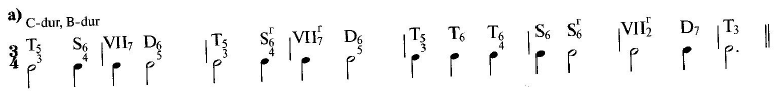 Задание для тех, кто хочет дополнительную оценку*(необязательное, но очень полезное)Построить, играть и петь гармонические обороты — в тональностях e-moll, d-moll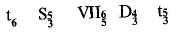  — в тональностях A-dur, B-dur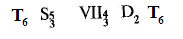 Форма сдачи привычная: фото построенных оборотов и видео- или аудиозапись исполнения эл.почтой, Viber, WhatsApp, ВКонтакте (исполнение можно записать голосовым сообщением)Успехов!